BACTERIACommon shapes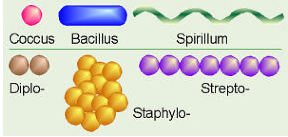 Cocci (round)StreptococcusStaphlylococcusBacilli (rod-shaped) ex. E. coli, SalmonellaSpirilla- helicalCell WallsPeptidoglycans- polymer of sugars and amino acidsGram-Positive (absorbs and retains crystal violet stain  Purple)Thick peptidoglycan layerStaphylococcus, Listeria, ClostridiumGram-negative (does not absorb crystal violet  Pinkish)Thin peptidoglycan layerE. coli, Yersinia pestis, Neisseria gonorrhoeae, Neisseria meningitidesOften associated with hospital-acquired infections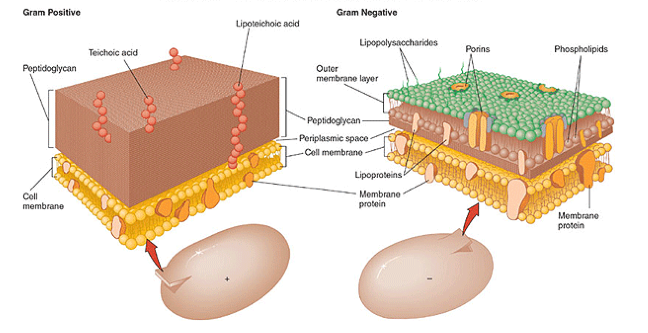 Antibiotic treatment depends on type (works on cell walls)ReproductionBinary fission- cell grows, replicates DNA and splitsBudding- new individual develops as bud from parentNo sexual reproduction- so how do you exchange genetic info?Conjugation (horizontal gene transfer)Through tube called pilusExchange plasmids (small DNA portions)PlasmidsCan exist independently from bacterial chromosomeSmall, circular portion of DNAUsually is adaptive for bacteriaF plasmidF+ can transfer to F-F=FertilityPassed to daughter cellsR PlasmidsResistance to antibioticsCan transfer resistance to different species of bacteria (more pathogens!)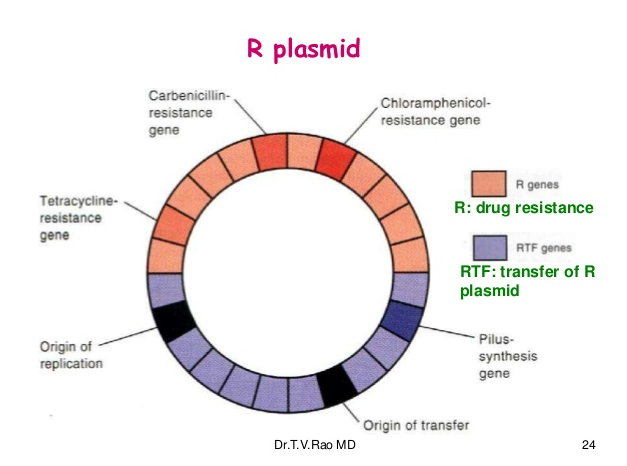 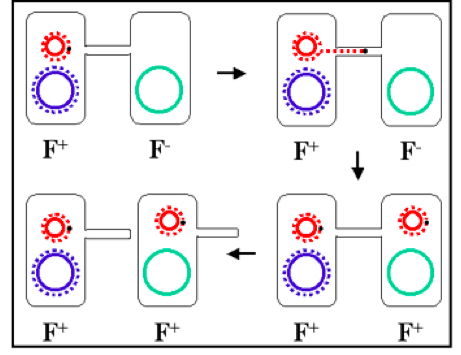 AntibioticsDifficult to manufacture because they need to specifically target bacterial cells but not harm your own cells.Penicillin- originally discovered through mold growing on bacterial plates (Alexander Fleming)Have greatly reduced the number of deadly infections in humans (tuberculosis, surgery infections)TypesWeaken cell wallWeaken cell membraneInterfere with bacterial enzymesResistanceAll antibiotic classes used today were discovered prior to the mid 80’sBacteria with random mutations that cause resistance to antibiotics are able to survive and reproduce while those without selected againstWe are essentially selecting for bacteria that do not respond to antibioticsMisuseAgainst virusesProphylacticFailure to finish prescribed doseFood animals to prevent infectionsSuperbugsResistant to many types of antibioticsThought to form is hospital settings where resistant strains come togetherMakes treatment nearly impossibleMulti Drug Resistant TB, Methicillin Resistant Staph Aureus‘Post Antibiotic Era’?